УВАЖАЕМЫЕ СОБСТВЕННИКИ!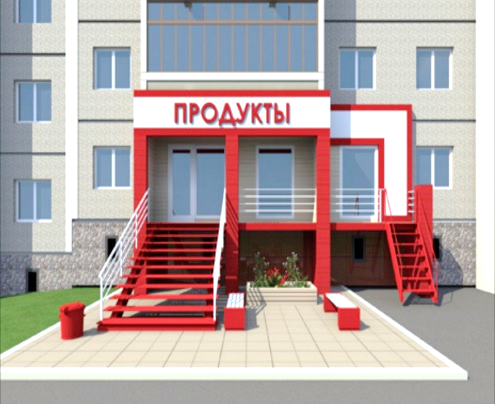 Сообщите о нежилом помещении!С целью увеличения собираемости взносов и обеспечения проведения капитального ремонта в Вашем доме просим собственников сообщить сведения о наличии в многоквартирных домах нежилых помещений (магазинов, аптек, офисов и т.п.).Информация о наличии в доме нежилых помещений принимается:- по телефону 8-800-350-34-91, - по электронной почте sobstv@фкрмкд35.рф , - на бумажном носителе (160025, г. Вологда, ул. Маршала Конева, д. 15);- личным сообщением в группу «Вконтакте», - с помощью формы обратной связи с личного кабинета на официальном сайте Фонда капитального ремонта МКД ВО.Информация принимается по следующей форме:- адрес места нахождения объекта недвижимости (нежилого помещения);- название организации, занимающей нежилое помещение.Например: По адресу: г. Вологда, ул. Гагарина, д. 2, размещается парикмахерская «Максим», магазины «Великолукский мясокомбинат», «Бристоль», «МиМП» и «Учебная литература».Призываем Вас быть ответственными собственниками.